UMOWA nr _____________zawarta w Warszawie pomiędzySkarb Państwa—Ministerstwo Rolnictwa i Rozwoju Wsi, z siedzibą przy ul. Wspólna 30, (00-930) Warszawa, NIP 526—128-16-38, REGON 000063880, zwanym dalej „Zamawiającym”, reprezentowanym przez __________________________ — Dyrektora Biura Administracyjnego na podstawie upoważnienia nr __________________ z dnia __________________a__________________________________________________________________________, zwanym dalej „Wykonawcą”dalej zwani są łącznie „Stronami” lub każdy z osobna „Stroną”.o następującej treści:§1Wykonawca zobowiązuje się do:przeniesienia na Zamawiającego własności dwóch rodzajów rolet wewnętrznych w wersji:A - rolety opadające z góry do dołu z możliwością zatrzymania jej na dowolnej wysokości, o wymiarach 104 cm x 159 cm, w kasecie aluminiowej w kolorze białym, o prowadnicach w kolorze białym aluminiowe, sterowanie ręczne koralik, kolor tkaniny ecru, skład 100% PES, gramatura 170g/m2 , grubość 0,4 mm, UV ≥ 6, tkanina z atestem trudnopalności;B - rolety z możliwością podciągnięcia tkaniny z dołu do góry i zatrzymania jej na dowolnej wysokości, o wymiarach 104 cm x 159 cm, w kasecie aluminiowej w kolorze białym, o prowadnicach w kolorze białym aluminiowe, sterowanie ręczne koralik, kolor tkaniny ecru, skład 100% PES, gramatura 170g/m2 , grubość 0,4 mm, UV ≥ 6, tkanina z atestem trudnopalności;dostarczenia i montażu dwóch rodzajów rolet wewnętrznych, o których mowa w pkt 1,  w wybranych pomieszczeniach w siedzibie Zamawiającego,- zwanych dalej „przedmiotem umowy”. Przedmiot umowy będzie realizowany sukcesywnie, zgodnie ze składanymi przez Zamawiającego zgłoszeniami, o których mowa w § 3.Zamawiający zastrzega, że podane w formularzu oferty Wykonawcy ilości rolet wewnętrznych są ilościami szacunkowymi, a Zamawiającemu przysługuje prawo do dokonania zmian co do ich ilości, w zależności od potrzeb, na co Wykonawca wyraża zgodę i co nie będzie podstawą do wysuwania przez Wykonawcę jakichkolwiek roszczeń w stosunku do Zamawiającego. W ramach przedmiotu umowy Wykonawca zobowiązuje się przed montażem nieinwazyjnym do demontażu rolet/żaluzji pionowych i poziomych w pomieszczeniach, w których mają zostać zgodnie z wyborem Zamawiającego, zamontowane nowe rolety wewnętrzne.Wykonawca zobowiązuje się do usunięcia i zagospodarowania na swój koszt i ryzyko powstałych w wyniku realizacji przedmiotu umowy odpadów, w tym zdemontowanych rolet/żaluzji pionowych i poziomych.Wykonawca gwarantuje dostarczenie dobrej jakości rolet wewnętrznych o parametrach wskazanych w ust. 1 pkt 1, oraz należyte wykonanie ich montażu w siedzibie Zamawiającego.§2Umowa będzie realizowana od dnia jej zawarcia do dnia 15 grudnia 2023 r.  lub do wyczerpania kwoty brutto przeznaczonej na jej realizację, o której mowa w § 5 ust 1 (w zależności od tego, które zdarzenie nastąpi wcześniej).§3Wykonawca realizuje przedmiot umowy, zgodnie ze składanymi przez Zamawiającego zgłoszeniami na adres e-mail: __________________  w terminie 5 dni roboczych od daty otrzymania zgłoszenia.W zgłoszeniu Zamawiający wskaże numer pomieszczenia/pomieszczeń oraz ilość rolet w wybranej wersji  do dostarczenia i montażu, stosownie do jego bieżących potrzeb.Zgłoszenia będą realizowane przez Wykonawcę w dni robocze w godzinach 8.00-15.00. W przypadku niewykonania zgłoszenia w całości lub w części w terminie, o którym mowa w ust. 1, Zamawiający zażąda zapłaty przez Wykonawcę kary umownej, w wysokości 15% wartości wynagrodzenia brutto za to zgłoszenie oraz wyznaczy dodatkowy termin na wykonanie zgłoszenia.W przypadku niewykonania zgłoszenia w wyznaczonym dodatkowym terminie, o którym mowa w ust. 4, Zamawiający może  zażądać od Wykonawcy zapłaty kary umownej w wysokości 15% wartości wynagrodzenia brutto za to zgłoszenie.W przypadku nienależytego wykonania zgłoszenia w całości lub w części Zamawiający zgłosi Wykonawcy w protokole odbioru zastrzeżenia co do jakości jego wykonania i wyznaczy Wykonawcy dodatkowy termin na prawidłowe wykonanie zgłoszenia.W przypadku nienależytego wykonania zgłoszenia przez Wykonawcę w wyznaczonym przez Zamawiającego dodatkowym terminie, Wykonawca zapłaci Zamawiającemu karę umowną w wysokości 15% wartości wynagrodzenia brutto za to zgłoszenie.Wykonawca jest zobowiązany w przypadku niewykonania w całości lub w części zgłoszenia albo jego nienależytego wykonania do realizacji zgłoszenia w terminie do 2 dni roboczych od dnia pisemnego zgłoszenia zastrzeżeń przez Zamawiającego w protokole odbioru zgłoszenia, chyba że Zamawiający wyznaczy termin dłuższy.Łączna wysokość kar umownych, o których mowa w ust. 4, 5, 7, ograniczona jest do wysokości 20% maksymalnego wynagrodzenia brutto, o którym mowa w § 5 ust. 1.W przypadku, gdy wysokość poniesionej przez Zamawiającego szkody przewyższy wysokość kar umownych, o których mowa w niniejszym paragrafie, Zamawiającemu przysługuje prawo do żądania odszkodowania uzupełniającego do wartości rzeczywiście poniesionej szkody, na zasadach ogólnych określonych w kodeksie cywilnym.Wykonawca nie odpowiada za niewykonanie lub nienależyte wykonanie umowy, jeżeli jest to spowodowane wystąpieniem siły wyższej lub jej następstw lub wyłączną winą Zamawiającego.Przez siłę wyższą Strony rozumieją wyjątkowe wydarzenie lub okoliczność zaistniałe po zawarciu umowy:na którą Strona nie ma wpływu orazktórej taka Strona nie mogła uniknąć i przewidzieć pomimo zachowania należytej staranności, orazktórej, gdyby wystąpiła, taka Strona nie mogłaby uniknąć lub przezwyciężyć, orazktórej powstanie nie jest lub nie było w jakikolwiek sposób zależne od Strony. § 41. 	Wykonawca dostarczy i przekaże Zamawiającemu przy podpisaniu protokołu odbioru zgłoszenia bez zastrzeżeń wszelkie dokumenty potrzebne do korzystania z przedmiotu umowy, w tym w szczególności dokumenty gwarancyjne, instrukcje.2. 	Zamawiający dokona sprawdzenia dostarczonych i zamontowanych rolet wewnętrznych oraz dokona sprawdzenia czy są one wolne od wad fizycznych, a w szczególności, że odpowiadają co do kompletności i parametrów technicznych zgodnych ze szczegółowym opisem określonym w § 1 ust. 1 pkt 1.3. 	Wykonanie każdego zgłoszenia zostanie potwierdzone protokołem odbioru zgłoszenia, podpisanym bez zastrzeżeń przez obie Strony.4. 	W przypadku stwierdzenia jakichkolwiek wad, usterek lub nieprawidłowości przedmiotu umowy, jak również w przypadku stwierdzenia braku wykonania lub nienależytego wykonania obowiązków Wykonawcy związanych z prawidłowym wykonaniem zgłoszenia, Zamawiający ma prawo odmowy podpisania protokołu odbioru zgłoszenia i wezwania Wykonawcy do usunięcia wszelkich stwierdzonych nieprawidłowości w terminie określonym przez Zamawiającego, na zasadach określonych w § 3. 5.	Wykonawca ponosi pełną odpowiedzialność za zaistniałe w trakcie realizacji przedmiotu umowy szkody, w szczególności za:1) 	ubytek i uszkodzenie mienia Zamawiającego podczas wykonywania zgłoszeń, 3)	uszkodzenia i ubytki spowodowane przez Wykonawcę w pomieszczeniach i ciągach komunikacyjnych. 6. 	Na okoliczność wystąpienia szkody Strony sporządzą stosowny protokół określający datę, przebieg zdarzenia oraz rodzaj szkody, nie później niż w ciągu 3 dni roboczych od ujawnienia szkody przez Zamawiającego lub Wykonawcę.7. 	Wykonawca będzie zobowiązany do naprawienia wyrządzonej szkody w realnym terminie ustalonym przez obie Strony, ale nie dłuższym niż 14 dni od daty sporządzenia protokołu, o którym mowa w ust. 6. W przypadku braku możliwości naprawy przez Wykonawcę uszkodzonego mienia, Wykonawca będzie zobowiązany, według wyboru Zamawiającego, do pokrycia kosztów, związanych z jego naprawą zleconą innemu podmiotowi, ustalonych według średnich stawek rynkowych albo wypłacenia odszkodowania umożliwiającego przywrócenie uszkodzonego mienia do stanu sprzed wystąpienia szkody. 8. 	Wykonawca może zaspokoić roszczenia odszkodowawcze poprzez likwidację odnośnej szkody w ramach ubezpieczenia odpowiedzialności cywilnej.9. 	Odpowiedzialność Wykonawcy powstała z realizacją umowy, w tym wynikająca z niewykonania lub nienależytego wykonania umowy, jak również za szkody powstałe w mieniu, ograniczona jest do wysokości rzeczywiście poniesionej szkody.10.	Wykonawca ponosi odpowiedzialność wobec Zamawiającego za działania i zaniechania osób, z których pomocą wykonuje przedmiot umowy jak za swoje własne.§ 5Maksymalne wynagrodzenie za wykonanie przedmiotu umowy nie może przekroczyć kwoty _________ zł brutto (słownie: ___________ złotych 00/100), zgodnie z formularzem ofertowym stanowiącym załącznik nr 1 do umowy.Maksymalne wynagrodzenie, o którym mowa w ust. 1, obejmuje wszystkie koszty Wykonawcy związane z wykonaniem umowy i w okresie realizacji umowy nie podlega zwiększeniu.Zamawiający dokona zapłaty należnego Wykonawcy wynagrodzenia na podstawie faktur wystawionych przez Wykonawcę po prawidłowym wykonaniu złożonych przez Zamawiającego zgłoszeń, wg cen jednostkowych określonych w formularzu ofertowym, stanowiącym załącznik nr 1 do umowy. Wysokość wynagrodzenia będzie stanowił iloczyn sztuk rolet dostarczonych, zamontowanych i odebranych oraz ceny jednostkowej rolety wewnętrznej w wersji A lub B.   Potwierdzeniem należytego wykonania zgłoszenia jest podpisany przez Strony protokół odbioru zgłoszenia bez zastrzeżeń. Wzór protokołu odbioru zgłoszenia stanowi załącznik nr 2 do umowy.Płatność wynagrodzenia następować będzie na podstawie prawidłowo wystawionych faktur przez Wykonawcę w terminie 21 dni od dnia ich otrzymania przez Zamawiającego. Za dzień zapłaty wynagrodzenia uznaje się dzień obciążenia rachunku bankowego Zamawiającego.Faktury będą wystawiane i przesyłane na adres Zamawiającego wskazany w komparycji umowy albo w formie elektronicznej w postaci pliku pdf. na adres mailowy Zamawiającego: faktury@minrol.gov.pl. W przypadku wystawienia przez Wykonawcę faktury niezgodnie z umową lub z obowiązującymi przepisami prawa, Zamawiający ma prawo do wstrzymania zapłaty wynagrodzenia, bez negatywnych skutków finansowych dla Zamawiającego.Zamawiający ma prawo do pomniejszenia wartości wynagrodzenia za wykonanie przedmiotu umowy o wartość kar, na co Wykonawca wyraża zgodę.Wykonawca nie może dokonać cesji żadnych praw i roszczeń lub przeniesienia obowiązków wynikających z umowy na rzecz osoby trzeciej, bez uprzedniej pisemnej zgody Zamawiającego.§ 61. 	Wykonawca udziela na przedmiot umowy gwarancji na okres 24 miesięcy. 2. 	Za datę rozpoczęcia okresu gwarancyjnego uważa datę podpisania poszczególnych protokołów odbioru zgłoszeń bez zastrzeżeń podpisanych przez Strony.3. 	W ramach gwarancji, Wykonawca zobowiązuje się do naprawy gwarancyjnej w terminie 7 dni  roboczych, liczonych od dnia zgłoszenia przez Zamawiającego.4. 	W przypadku niewykonania przez Wykonawcę jego zobowiązań wynikających z gwarancji, Zamawiającemu przysługuje prawo usunięcia wad na koszt Wykonawcy poprzez zlecenie usunięcia wad innemu podmiotowi, z jednoczesnym obciążeniem Wykonawcy kosztami wykonawstwa zastępczego, na co Wykonawca wyraża zgodę.§ 7Przedstawicielem Zamawiającego uprawnionym do nadzoru realizacji Umowy, składania zgłoszeń, bieżącego potwierdzania zrealizowanego zgłoszenia bez zastrzeżeń oraz zgłaszania zastrzeżeń do przedmiotu umowy, jest:__________ - tel. _____________, e-mail: ___________ , 	__________ - tel. _____________, e-mail: ___________ , Przedstawicielem Wykonawcy uprawnionym do kontaktów z Zamawiającym w ramach realizacji Umowy jest:   __________ - tel. _____________, e-mail: ___________ , 3. 	Każda ze Stron może jednostronnie dokonać zmian w zakresie danych teleadresowych oraz osób będących przedstawicielami Stron, zawiadamiając niezwłocznie o tym na piśmie lub w formie elektronicznej (e-mail) drugą Stronę. Zmiana osób, o których mowa w ust. 1 i 2, oraz danych kontaktowych nie stanowi zmiany treści umowy. Strony wskazują dodatkowe dane kontaktowe, na które można kierować korespondencję:1) 	dane Zamawiającego:nazwa i adres: Ministerstwo Rolnictwa i Rozwoju Wsi, ul. Wspólna 30, 00-930 Warszawa, e-mail: Sekretariat.BA@minr01.gov.pl    2) 	dane Wykonawcy:nazwa i adres: ____________________e-mail: _____________________Listy polecone, adresowane na ostatnio podany adres Strony, zwrócone przez pocztę lub firmę kurierską ze względu na niepodjęcie przez adresata w terminie, będą traktowane jako skutecznie doręczone z upływem czternastego dnia od dnia pierwszej próby doręczenia.§ 81. 	Zamawiający może odstąpić od umowy lub jej części w przypadkach określonych w kodeksie cywilnym, jak również w przypadkach określonych w umowie. W przypadku odstąpienia od umowy lub jej części Wykonawca może żądać jedynie wynagrodzenia za wykonane i odebrane bez zastrzeżeń zgłoszenia. Oświadczenie o odstąpieniu od umowy należy złożyć drugiej Stronie w formie pisemnej, pod rygorem nieważności.Zamawiający jest uprawiony do odstąpienia od umowy ze skutkiem natychmiastowym w przypadku, gdy zajdzie którakolwiek z poniższych przesłanek:z powodu niewykonania lub nienależytego wykonywania przez Wykonawcę zgłoszenia/zgłoszeń zgodnie z postanowieniami umowy, pomimo uprzednich co najmniej trzykrotnych pisemnych zastrzeżeń ze strony Zamawiającego;suma naliczonych kar umownych osiągnie poziom 20% maksymalnego wynagrodzenia brutto, o którym mowa w § 5 ust. 1.Zamawiający może odstąpić od umowy w terminie 30 dni od dnia powzięcia wiadomości o wystąpieniu przesłanki, określonej w ust. 3.Odstąpienie od umowy następuje z chwilą pisemnego zawiadomienia Wykonawcy o przyczynie odstąpienia od umowy.Za odstąpienie od umowy przez Zamawiającego wskutek okoliczności, za które Wykonawca ponosi odpowiedzialność, Wykonawca zapłaci karę umowną Zamawiającemu w wysokości 10 % maksymalnego wynagrodzenia brutto, o którym mowa w § 5 ust. 1.Strony mogą wypowiedzieć umowę w okresie jej obowiązywania z zachowaniem jednomiesięcznego okresu wypowiedzenia, liczonym od pierwszego dnia miesiąca następującego po miesiącu, w którym dokonano wypowiedzenia umowy. Wypowiedzenie wymaga formy pisemnej, pod rygorem nieważności.W przypadku wypowiedzenia umowy Wykonawcy przysługuje wynagrodzenie z tytułu należycie dotychczas wykonanych zgłoszeń, płatnych po podpisaniu protokołu odbioru zgłoszenia bez zastrzeżeń.§ 9Wykonawca zobowiązuje się do zachowania w tajemnicy wszelkich informacji i danych uzyskanych podczas wykonywania przedmiotu umowy oraz do nieudostępniania ich osobom trzecim.Wykonawca zobowiązuje się także do zapewnienia zachowania poufności przez wszystkie osoby i podmioty angażowane do realizacji zgłoszeń Zamawiającego odnośnie wszelkich informacji udzielonych i udostępnionych przez Zamawiającego w ramach realizacji umowy.Strony zgodnie oświadczają, że zobowiązanie Wykonawcy do zachowania w poufności wszelkich informacji związanych z umową obowiązuje od dnia jej podpisania jak również po wygaśnięciu lub rozwiązaniu umowy. W przypadku realizacji obowiązków wynikających z umowy przez podmioty trzecie, Wykonawca odpowiada za ich działania i zaniechania związane ze zobowiązaniem do zachowania poufności jak za działania i zaniechania własne.§ 101. 	Strony umowy zobowiązane są do przestrzegania Rozporządzenia Parlamentu Europejskiego i Rady (UE) 2016/679 z dnia 27 kwietnia 2016 r. w sprawie ochrony osób fizycznych w związku z przetwarzaniem danych osobowych i w sprawie swobodnego przepływu takich danych oraz uchylenia dyrektywy 95/46/WE (Dz. Urz. EU L z dnia 4 maja 2016 r., nr 119/1 ze zm.), zwanego dalej „RODO”, ustawy z dnia 10 maja 2018 r. o ochronie danych osobowych (Dz. U. z 2019 r. poz. 1781) oraz jej aktów wykonawczych. 2. 		Osobą dedykowaną do kontaktu z Zamawiającym w zakresie ochrony danych osobowych ze strony Wykonawcy jest Pan/Pani________________, tel. ____________________, e-mail: ______________________________ 3. 	Osobą dedykowaną do kontaktu z Wykonawcą w zakresie ochrony danych osobowych ze strony Zamawiającego jest Inspektor Ochrony Danych, tel.: 22 623 26 25, e-mail: iod@minrol.gov.pl.4.	Zmiana dedykowanych osób do kontaktu w zakresie ochrony danych osobowych nie stanowi zmiany treści umowy. Każda ze Stron umowy może jednostronnie dokonać zmian w zakresie dedykowanych osób do kontaktu w zakresie ochrony danych osobowych oraz danych teleadresowych, zawiadamiając niezwłocznie o tym na piśmie lub w formie elektronicznej drugą Stronę.5. 	Strony udostępniają sobie wzajemnie dane osobowe w zakresie i celu związanym z realizacją przedmiotu umowy. 6. 	 Strony są zobowiązane do wypełnienia wobec osób fizycznych obowiązku informacyjnego wynikającego z RODO. § 11Ilekroć w umowie jest mowa o dniach roboczych należy przez to rozumieć dni od poniedziałku do piątku, za wyjątkiem dni ustawowo wolnych od pracy wskazanych w ustawie z dnia 18 stycznia 1951 r. o dniach wolnych od pracy (Dz. U. z 2020 r. poz. 1920) oraz dni przyjętych za wolne od pracy, na podstawie rozporządzenia Prezesa Rady Ministrów z dnia 25 kwietnia 2007 r. w sprawie czasu pracy pracowników urzędów administracji rządowej (Dz. U. z 2007 r. Nr 76 poz. 505, z późn. zm.), o których Zamawiający powiadomi niezwłocznie Wykonawcę w formie pisemnej z odpowiednim wyprzedzeniem.Z zastrzeżeniem przypadków odrębnie uregulowanych w umowie wszelkie zmiany i uzupełnienia umowy  wymagają  formy  pisemnej  pod  rygorem nieważności.W sprawach nieuregulowanych umową mają zastosowanie przepisy kodeksu cywilnego.Spory wynikłe w związku z realizacją umowy będą rozstrzygane przez sąd właściwy dla siedziby Zamawiającego.Umowa została sporządzona:w trzech jednobrzmiących egzemplarzach, w tym dwa egzemplarze dla Zamawiającego, a jeden dla Wykonawcy*;w formie elektronicznej*.*niepotrzebne skreślićIntegralną część umowy stanowią załączniki:Załącznik nr 1 – formularz ofertowy Wykonawcy,Załącznik nr 2 – wzór protokołu odbioru zgłoszenia,Załącznik nr 3 - informacja z KRS/CEiDGZałącznik nr 4 - kopia upoważnienia …	   ZAMAWIAJĄCY					   WYKONAWCA………………………………………		………………………………………Załącznik nr 1 do umowy _____Formularz ofertowyZałącznik nr 2 do umowy _____WZÓR                          Protokół odbioru zgłoszeniaw dniu  dokonano/niedokonano* odbioru dostawy i montaży rolet okiennych wewnętrznych w budynku Ministerstwo Rolnictwa i Rozwoju Wsi przy ul. Wspólnej 30, w Warszawie: 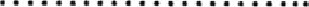 Uwagi …………………………………………………………………………………..Usługę wykonano/nie wykonano* w terminie.Przedstawiciele:	Zamawiający	WykonawcaZałącznik nr 3 do umowy _____Informacja z KRS/CEiDGLp.Numer pomieszczeniaWersja roletyIlość w szt.Cena jednostkowa  brutto w złWartość brutto w zł Razem 